										Załącznik nr 1 do uchwały Nr XLI..2022 Rady Gminy Złotów									z dnia 27 stycznia 2022 r. w sprawie nadania nazwy ulicy 										położonej w miejscowości Blękwit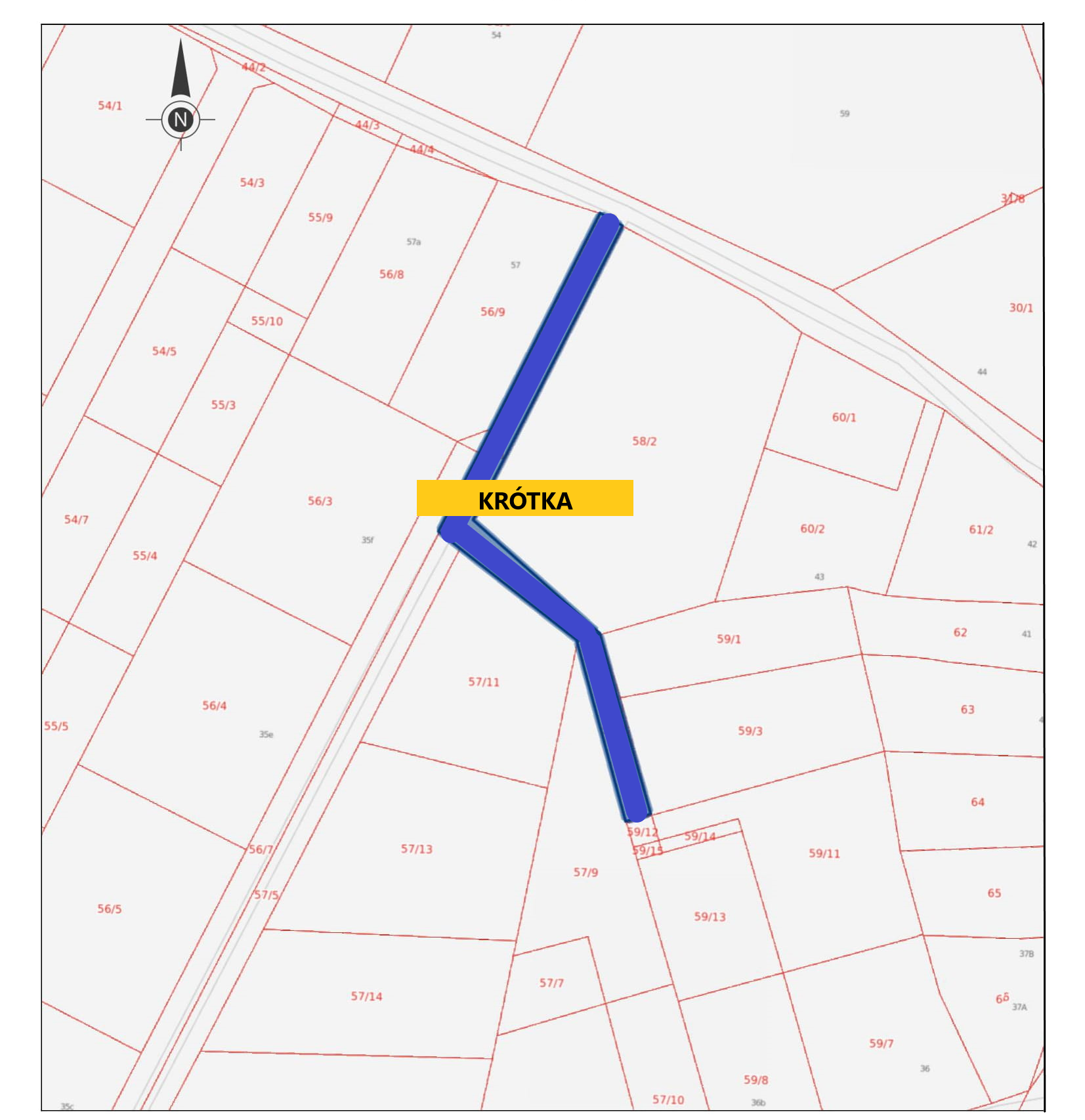 położenie ulicy zaznaczono na mapie kolorem niebieskim